PA Trout in the Classroom Existing Program Grant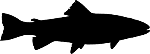 2020 – 2021 Cover Sheet and Application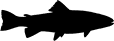 *Please note that if awarded, chillers and filters will be ordered by PATU and shipped to your school, so there is no need to estimate a cost for those items.Please mail one copy of this application to:PA Council of Trout UnlimitedP.O. Box 5148Bellefonte, PA 16823Applications must be received or postmarked by:April 3, 2020PA Trout in the Classroom is a program of the Pennsylvania Council of Trout Unlimited.Applicant Information (13 points)Applicant Information (13 points)Applications with the highest score will receive funding priority. Applications with the highest score will receive funding priority. 1. Applicant (School or Organization) Name (1 pt.): 1. Applicant (School or Organization) Name (1 pt.): 2. Contact Person (1 pt.):2. Contact Person (1 pt.):3. Applicant Address (where equipment or check should be mailed) (1 pt.): 4. Applicant email (1 pt.): 5. Applicant Phone Number (1 pt.): 6. What year did you start the TIC program? (1 pt.) 7. Have you attended a PFBC/PATU TIC workshop? (1 pt.)Yes      No8. What year and where? (1 pt.) OR I plan to attend in 2020: Yes      No9. Check should be made out to (1 pt.): 10a. If Teacher is Applying-Program Partner Organization (1 pt.):10b. If Program Partner is Applying-Partnering Teacher:School Name:Partnering Organization Contact Person11. Name (1 pt.):12. E-mail (1 pt.):13. Phone (1 pt.):Specify the replacement equipment, field trip costs and curriculum material to be purchased with grant monies. Please list each item separately, including quantity and cost.  Attach extra sheets if necessary.Specify the replacement equipment, field trip costs and curriculum material to be purchased with grant monies. Please list each item separately, including quantity and cost.  Attach extra sheets if necessary.Specify the replacement equipment, field trip costs and curriculum material to be purchased with grant monies. Please list each item separately, including quantity and cost.  Attach extra sheets if necessary.Part A: Replacement Equipment*QuantityEstimated CostTradewinds chillerFluval 407 Canister FilterSUB-TOTAL PART APart B: Curriculum Support/Field Trips(Hatchery field trips will not be funded)QuantityEstimated CostSUB-TOTAL PART BTOTAL AMOUNT OF YOUR REQUEST (Part A + B)MATCH / SUPPORTING FUNDS: ITEMS and FUNDING SOURCEEST. DOLLAR AMOUNT